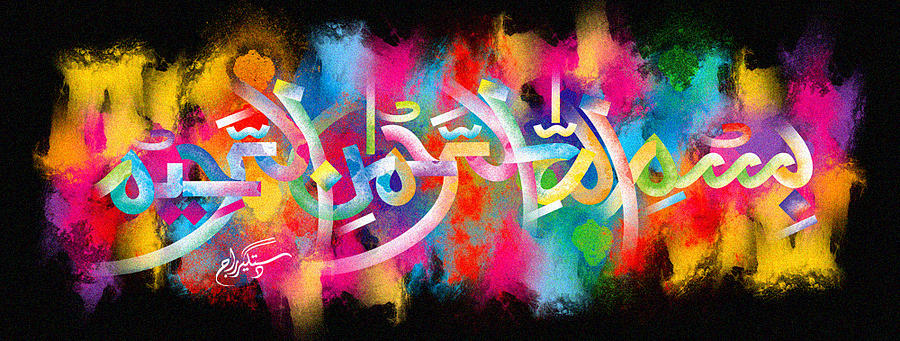 The Miracle Satsuma of 12th November 2015The Exclusive Islamic Miracle Photographs of Dr Umar Elahi AzamThursday 12th November 2015Manchester, UKIntroductionA large indentation of The Name of Allah  was on the inner peel of this Satsuma. 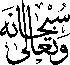 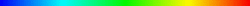 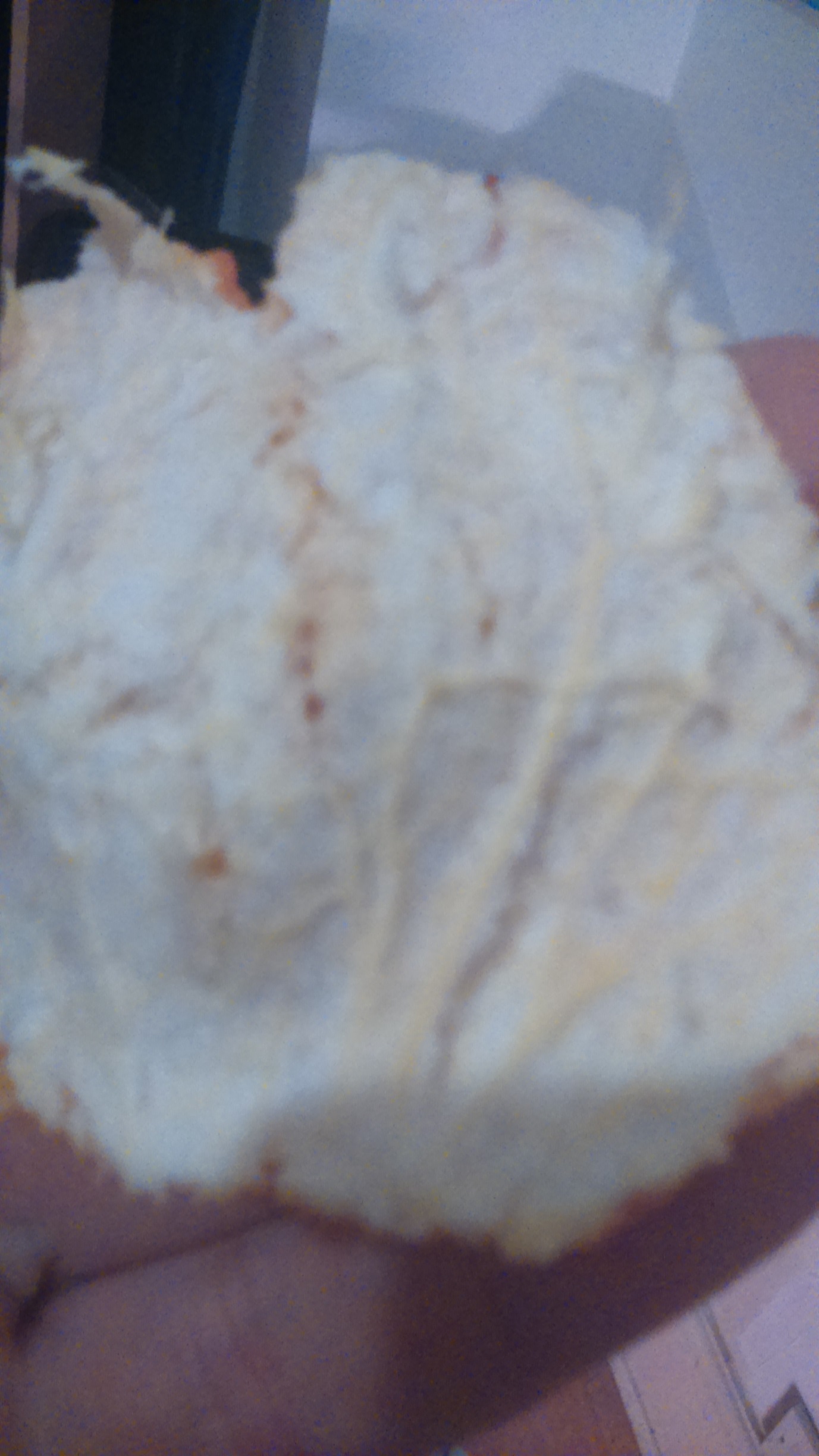 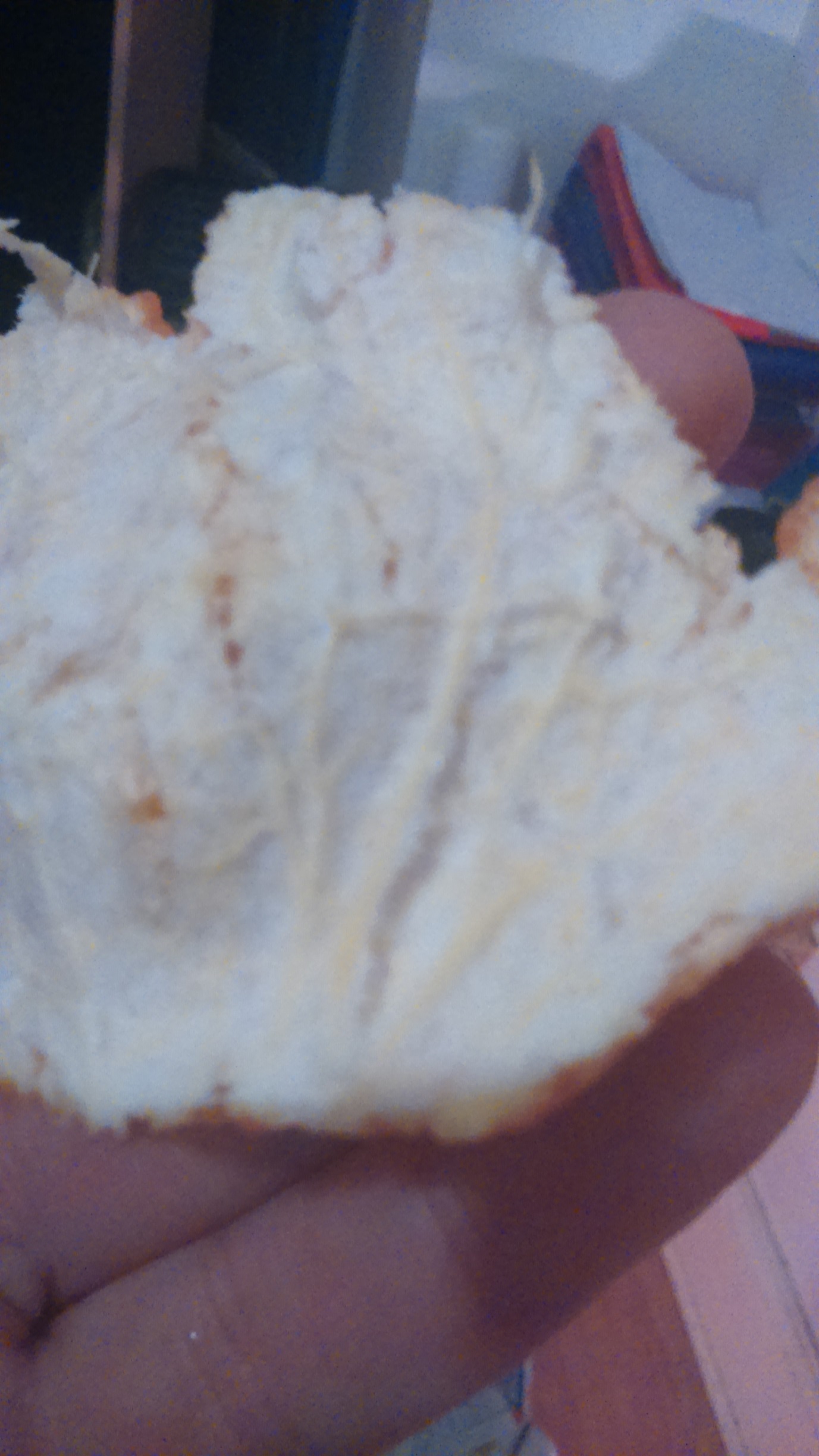 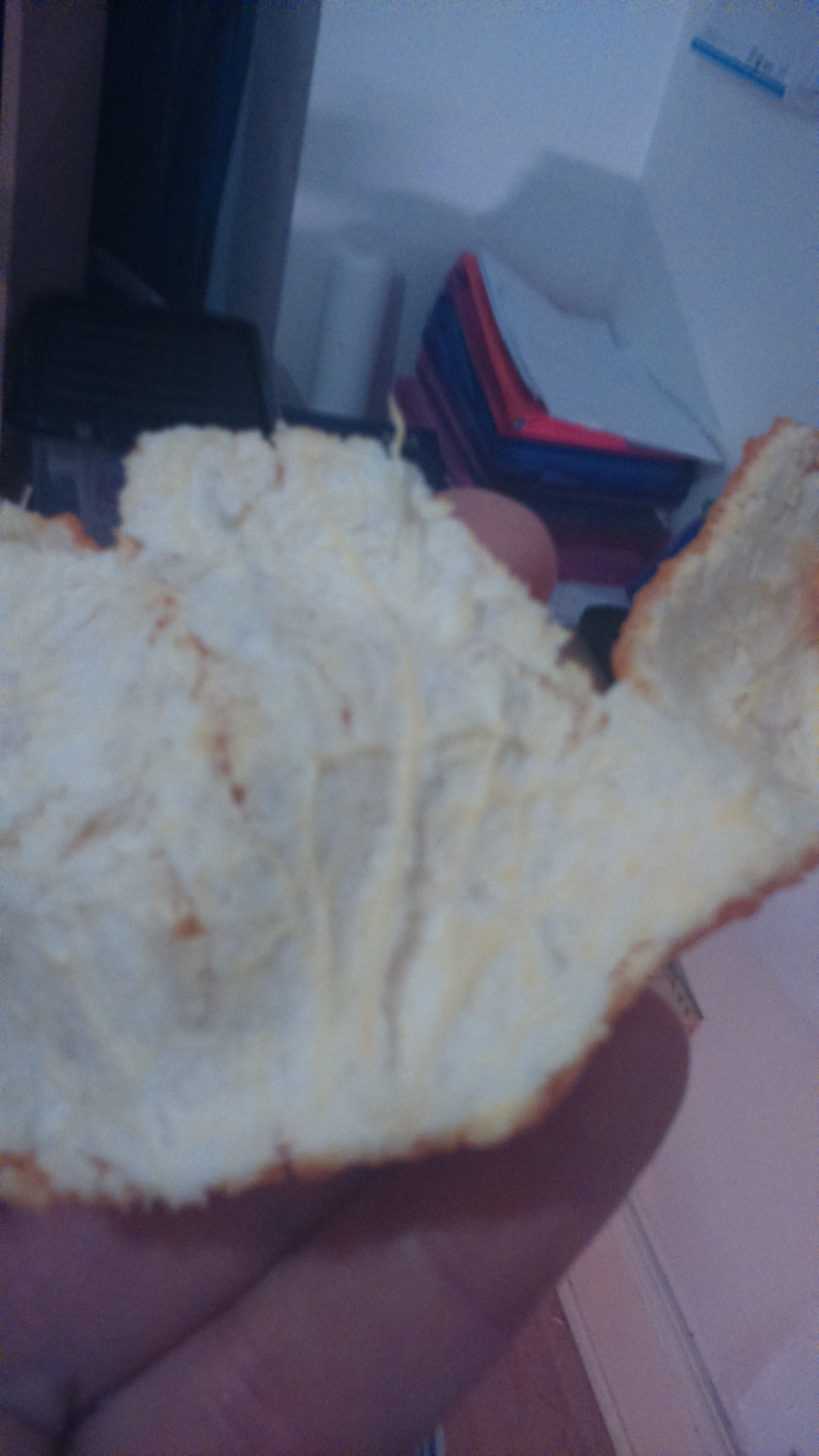 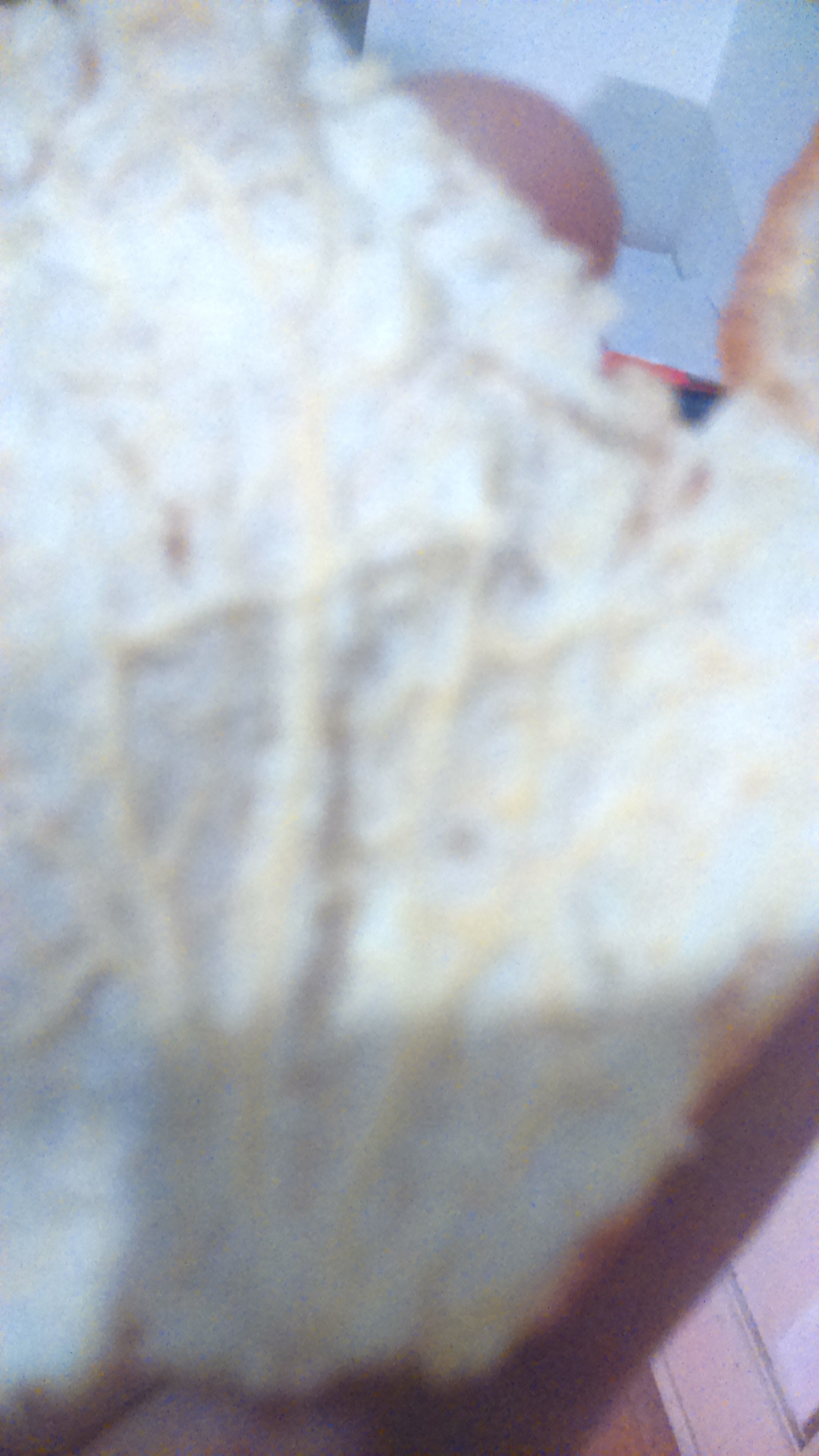 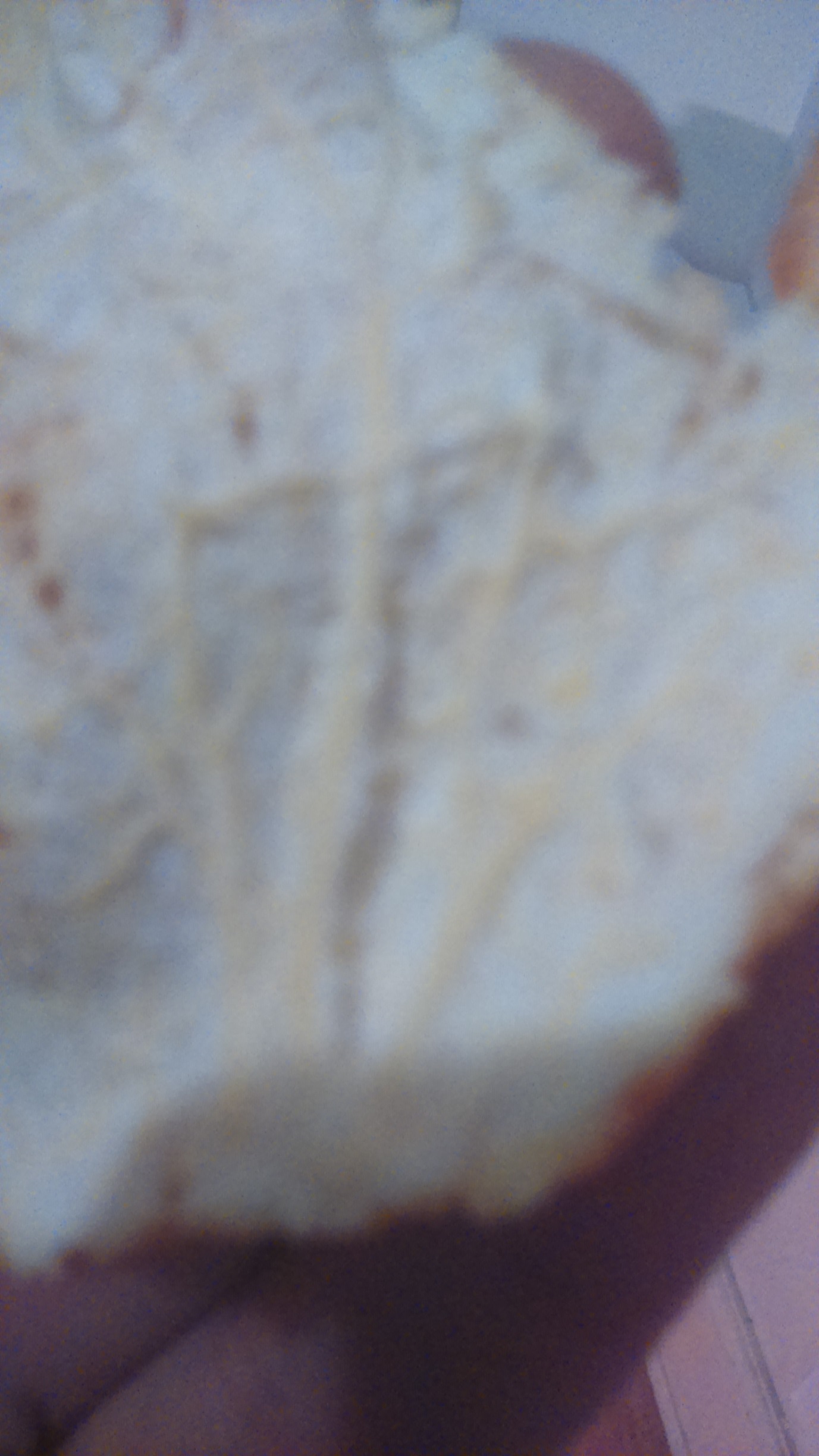 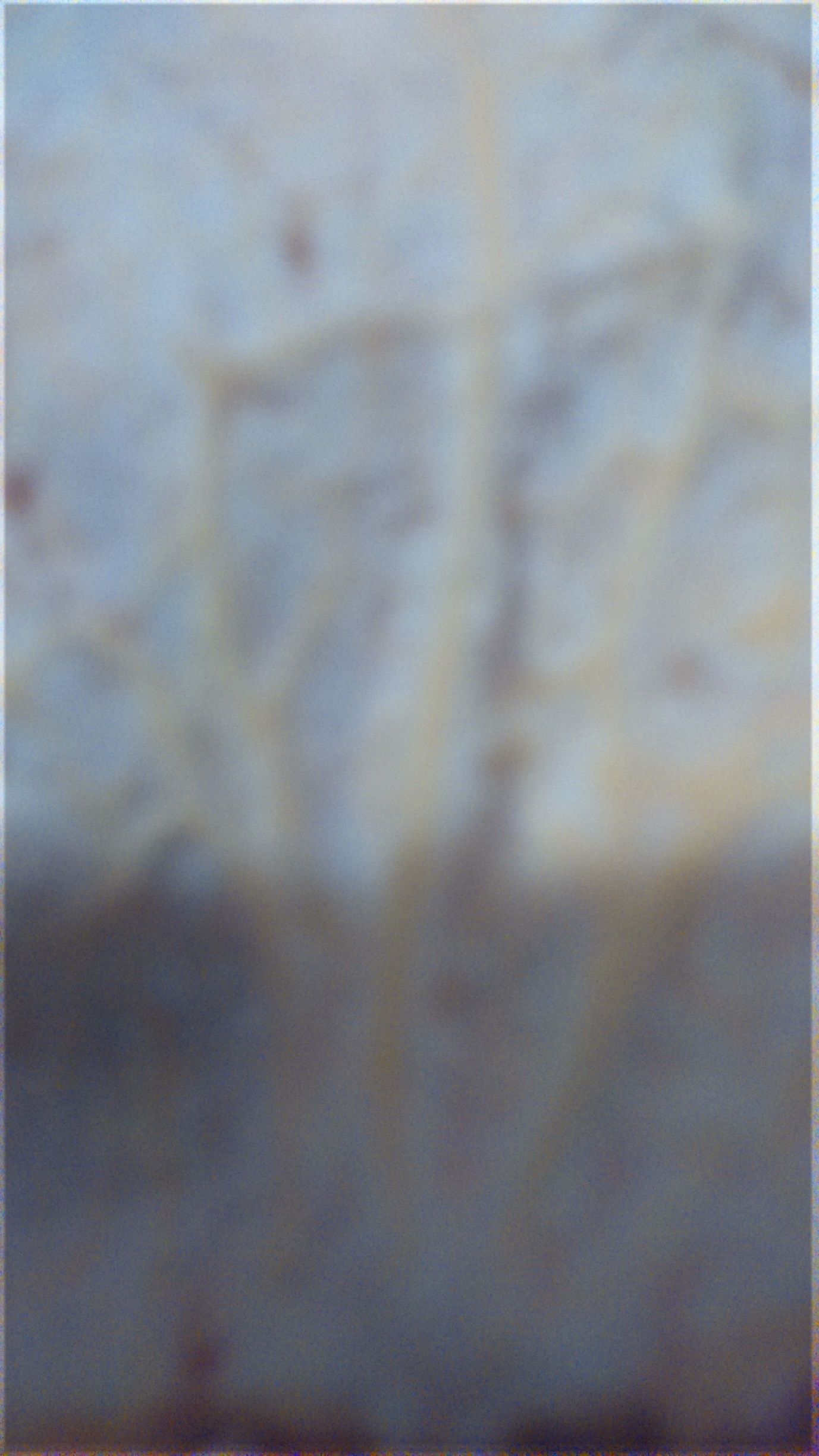 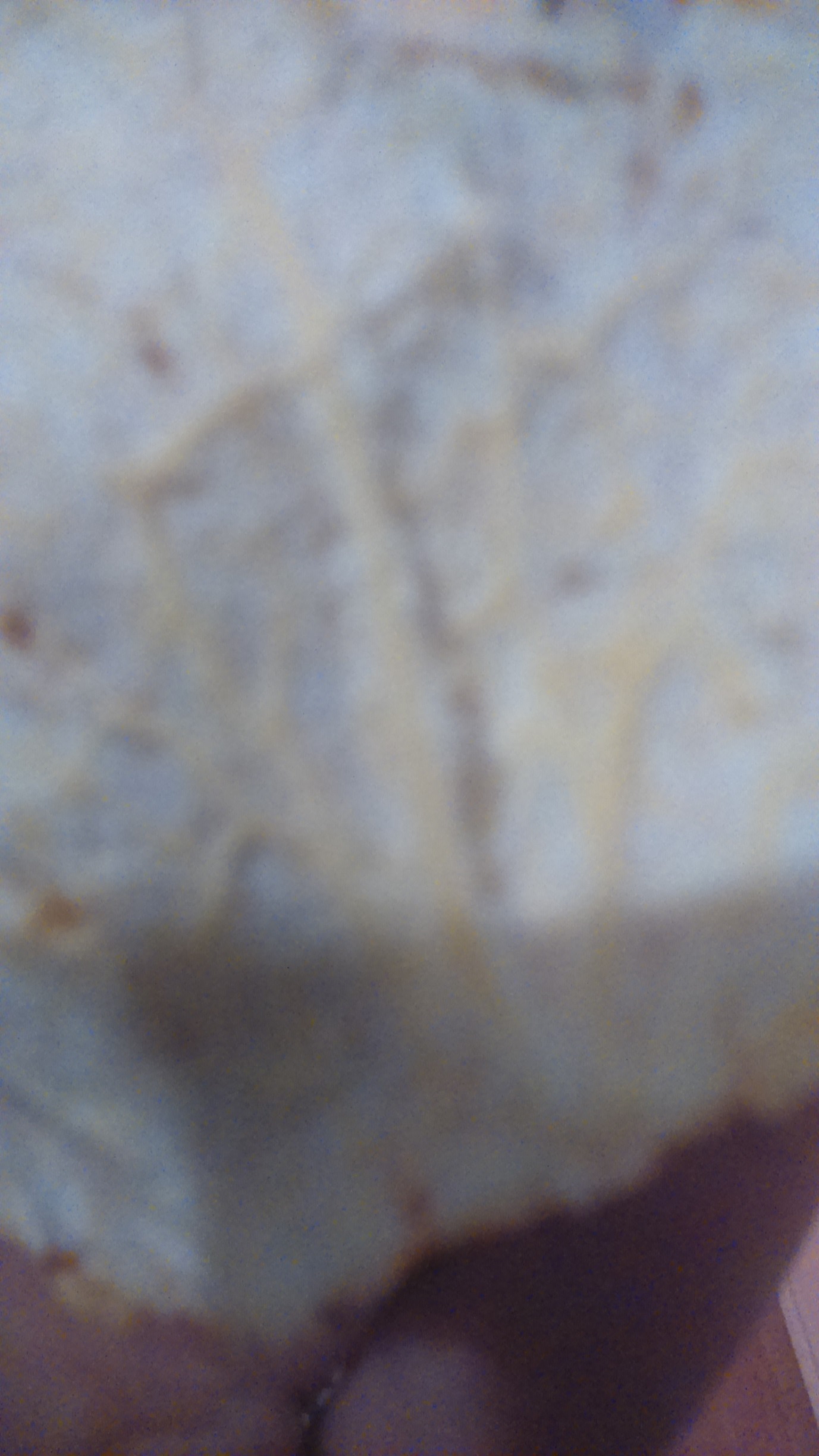 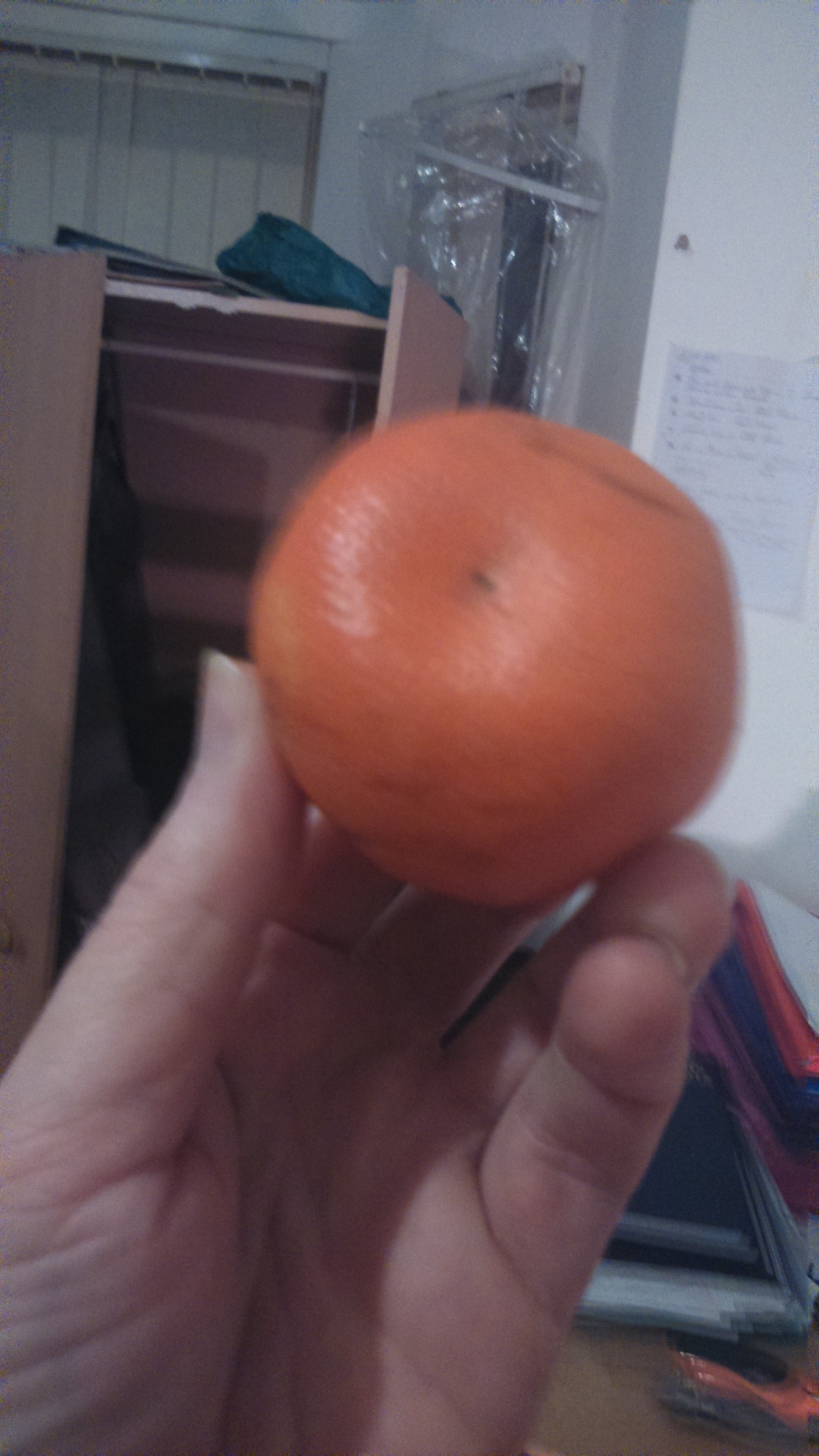 